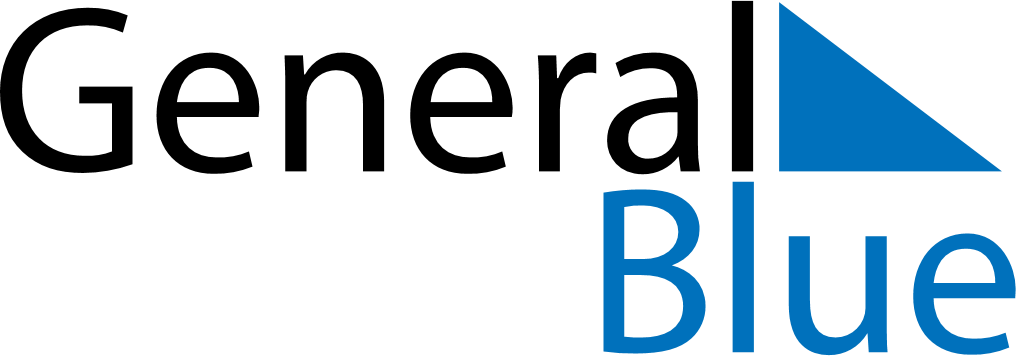 October 2024October 2024October 2024October 2024October 2024October 2024Tallaght, Leinster, IrelandTallaght, Leinster, IrelandTallaght, Leinster, IrelandTallaght, Leinster, IrelandTallaght, Leinster, IrelandTallaght, Leinster, IrelandSunday Monday Tuesday Wednesday Thursday Friday Saturday 1 2 3 4 5 Sunrise: 7:27 AM Sunset: 7:03 PM Daylight: 11 hours and 35 minutes. Sunrise: 7:29 AM Sunset: 7:00 PM Daylight: 11 hours and 31 minutes. Sunrise: 7:30 AM Sunset: 6:58 PM Daylight: 11 hours and 27 minutes. Sunrise: 7:32 AM Sunset: 6:55 PM Daylight: 11 hours and 23 minutes. Sunrise: 7:34 AM Sunset: 6:53 PM Daylight: 11 hours and 19 minutes. 6 7 8 9 10 11 12 Sunrise: 7:36 AM Sunset: 6:51 PM Daylight: 11 hours and 14 minutes. Sunrise: 7:37 AM Sunset: 6:48 PM Daylight: 11 hours and 10 minutes. Sunrise: 7:39 AM Sunset: 6:46 PM Daylight: 11 hours and 6 minutes. Sunrise: 7:41 AM Sunset: 6:43 PM Daylight: 11 hours and 2 minutes. Sunrise: 7:43 AM Sunset: 6:41 PM Daylight: 10 hours and 58 minutes. Sunrise: 7:45 AM Sunset: 6:39 PM Daylight: 10 hours and 54 minutes. Sunrise: 7:46 AM Sunset: 6:36 PM Daylight: 10 hours and 50 minutes. 13 14 15 16 17 18 19 Sunrise: 7:48 AM Sunset: 6:34 PM Daylight: 10 hours and 45 minutes. Sunrise: 7:50 AM Sunset: 6:32 PM Daylight: 10 hours and 41 minutes. Sunrise: 7:52 AM Sunset: 6:30 PM Daylight: 10 hours and 37 minutes. Sunrise: 7:54 AM Sunset: 6:27 PM Daylight: 10 hours and 33 minutes. Sunrise: 7:56 AM Sunset: 6:25 PM Daylight: 10 hours and 29 minutes. Sunrise: 7:57 AM Sunset: 6:23 PM Daylight: 10 hours and 25 minutes. Sunrise: 7:59 AM Sunset: 6:21 PM Daylight: 10 hours and 21 minutes. 20 21 22 23 24 25 26 Sunrise: 8:01 AM Sunset: 6:18 PM Daylight: 10 hours and 17 minutes. Sunrise: 8:03 AM Sunset: 6:16 PM Daylight: 10 hours and 13 minutes. Sunrise: 8:05 AM Sunset: 6:14 PM Daylight: 10 hours and 9 minutes. Sunrise: 8:07 AM Sunset: 6:12 PM Daylight: 10 hours and 5 minutes. Sunrise: 8:09 AM Sunset: 6:10 PM Daylight: 10 hours and 1 minute. Sunrise: 8:10 AM Sunset: 6:08 PM Daylight: 9 hours and 57 minutes. Sunrise: 8:12 AM Sunset: 6:05 PM Daylight: 9 hours and 53 minutes. 27 28 29 30 31 Sunrise: 7:14 AM Sunset: 5:03 PM Daylight: 9 hours and 49 minutes. Sunrise: 7:16 AM Sunset: 5:01 PM Daylight: 9 hours and 45 minutes. Sunrise: 7:18 AM Sunset: 4:59 PM Daylight: 9 hours and 41 minutes. Sunrise: 7:20 AM Sunset: 4:57 PM Daylight: 9 hours and 37 minutes. Sunrise: 7:22 AM Sunset: 4:55 PM Daylight: 9 hours and 33 minutes. 